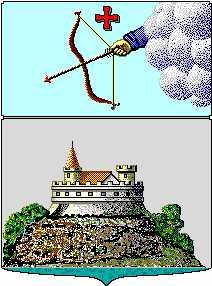 Управление финансов  г. СарапулаКрасная площадь, д. 8, г. Сарапул, УР, 427900 тел./факс: (34147) 4-19-04,  minfin-27@udm.netПРИКАЗВ целях совершенствования организации работы по составлению и исполнению бюджета города СарапулаПРИКАЗЫВАЮ:1. Внести в Порядок применения целевых статей классификации расходов бюджета города Сарапула, утвержденный приказом Управления финансов г. Сарапула от 18.04.2019 года № 61 «Об утверждении Порядка применения целевых статей классификации расходов бюджета города Сарапула для составления и исполнения бюджета города Сарапула» (в редакции приказов Управления финансов г. Сарапула от 17.06.2019 г. №126, от 23.08.2019 г. №165, от 14.10.2019 г. №183, от 30.10.2019 г. №191, от 09.01.2020 г. №2, от 14.04.2020 г. №43) изменения и дополнения согласно приложению.2. Контроль за исполнением данного приказа возложить на начальника бюджетного отдела Суслову О.В.Приложение к приказу Управления финансов г. Сарапулаот 29 мая 2020 г. № ХХИзменения и дополнения,вносимые в Порядок применения целевых статей классификациирасходов бюджетов для составления и исполнения бюджета города Сарапула,утвержденный приказом Управления финансов г. Сарапула от 18.04.2019 года № 611. Дополнить раздел 2 «Перечень и коды целевых статей расходов бюджета города Сарапула»  Порядка применения целевых статей классификации расходов бюджетов для составления и исполнения бюджета города Сарапула, утвержденного приказом Управления финансов г. Сарапула от 17.04.2019 года № 61 «Об утверждении Порядка применения целевых статей классификации расходов бюджетов для составления и исполнения бюджета города Сарапула» (в редакции приказа Управления финансов г. Сарапула от 17.06.2019 г. №126, от 23.08.2019 г. №165, от 14.10.2019 г. №183, от 30.10.2019 г. №191, от 09.01.2020 г. №2, от 14.04.2020 г. №43) следующими кодами целевых статей расходов:         2. код целевой статьи расходов:           изложить в следующей редакции:от 29 мая 2020 г.№ 63О внесении изменений и дополнений в Порядок применения целевых статей классификации расходов бюджетов для составления и исполнения бюджета города СарапулаЗаместитель Главы Администрации                                                         города Сарапула по экономике и финансам –                           начальник Управления финансов г. СарапулаС.В. Бочкарева                                                                         01 3 09 60150Капитальный ремонт объектов муниципальной собственности03 4 13 62990Проведение мероприятий по восстановлению (ремонт, реставрация, благоустройство) воинских захоронений07 4 01 62400Организация работ по санитарному содержанию общественных территорий города Сарапула99 0 00 66110Реализация мероприятий по проведению дезинфекции мест общего пользования многоквартирных домов99 0 00 66120Организация функционирования контрольно – пропускных пунктов на территории муниципального образования «Город Сарапул»07 4 10 05400Организация отлова и содержания безнадзорных животных (выполнение переданных полномочий)07 4 10 05400Организация отлова безнадзорных животных (выполнение переданных полномочий)